О внесении изменений в решение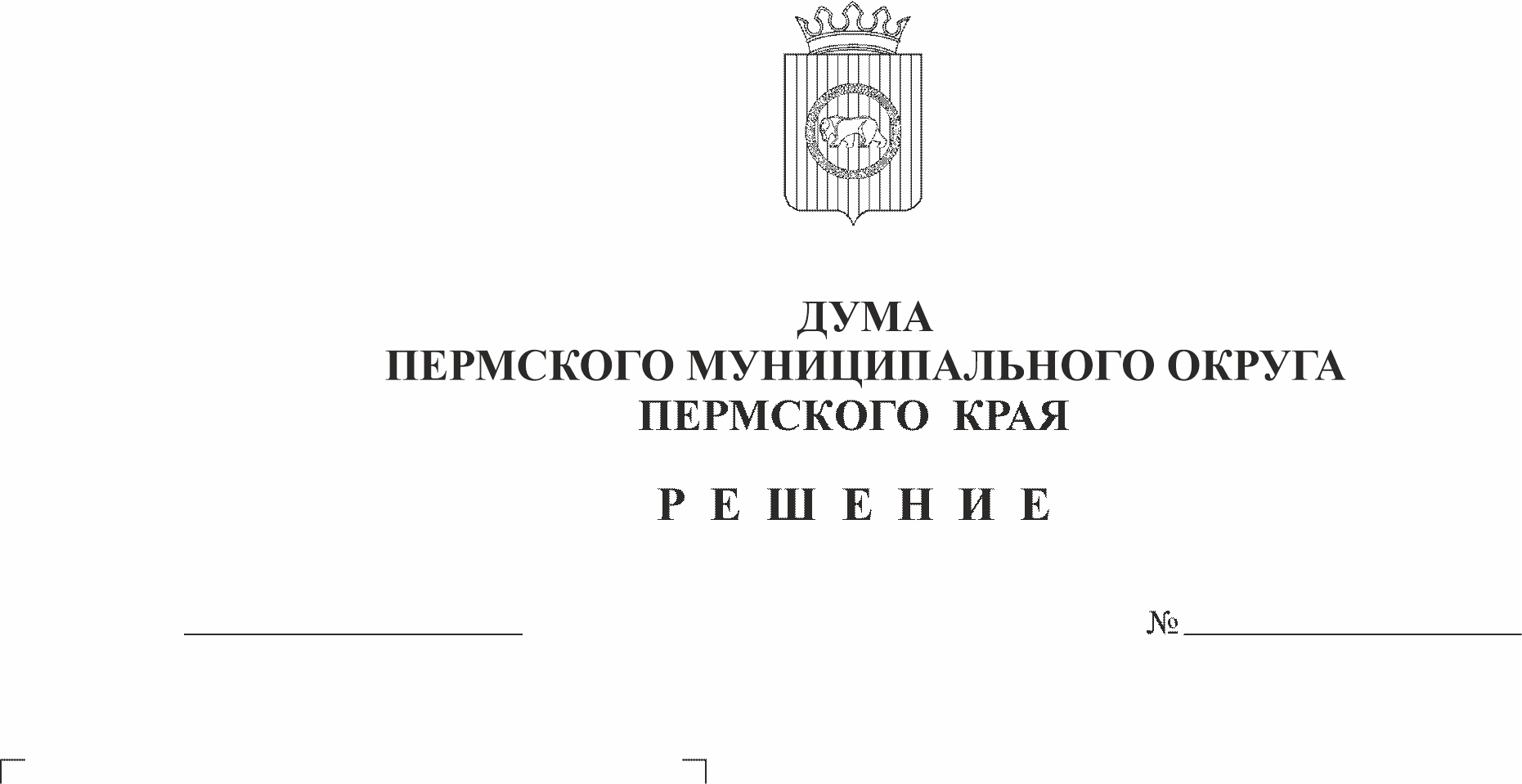 Совета депутатов Култаевского сельского поселения  от 17.12.2021 г №221 «О бюджете муниципального образования Култаевское сельское поселение на 2022 годи на плановый период 2023-2024 годов» (второе чтение)На основании части 1 статьи 6 Закона Пермского края от 29.04.2022 № 75-ПК «Об образовании нового муниципального образования Пермский муниципальный округ Пермского края»Дума Пермского муниципального округа  Пермского края РЕШАЕТ:Внести следующие изменения в решение Совета депутатов Култаевского сельского поселения от 17.12.2021 г № 221 «О бюджете муниципального образования Култаевское сельское поселение на 2022 год и на плановый период 2023-2024 годов»: Пункт 1 изложить в следующей редакции: Утвердить основные характеристики  бюджета Култаевского сельского поселения на 2022 год:1) прогнозируемый общий объем доходов в сумме 102 685,92 тыс. рублей;2) общий объем расходов в сумме 109 062,55 тыс. рублей;3) дефицит на 2022 год в сумме 6376,63 тыс. руб.1.2 Пункт 2 изложить в следующей редакции: Утвердить основные характеристики бюджета Култаевского сельского поселения на 2023 год и на 2024 год:1) прогнозируемый общий объем доходов бюджета на 2023 год в сумме       102 185,82 тыс. рублей и на 2024 год в сумме 95 607,71 тыс. рублей;2) общий объем расходов бюджета на 2023 год в сумме
102 185,82 тыс. рублей, в том числе условно утвержденные расходы в сумме         2 271,25 и на 2024 год в сумме 95 607,71 тыс. рублей, в том числе условно утвержденные расходы в сумме 4 560,62 тыс. рублей;3) нулевое значение дефицита на 2023 год и нулевое значение дефицита на 2024 год.1.3.  Приложения 1,2, 3, 6, 7, 8, 9, 10, 11, 13 к решению изложить в новой редакции согласно приложениям 1, 2, 3, 4, 5, 6, 7, 8, 9,10 к настоящему решению.1.4. Пункт 12 изложить в новой редакции: «Утвердить перечень муниципальных программ Култаевского сельского поселения и объемы их финансирования на 2022 год в сумме 104 449,45 тыс. рублей, на 2023 год в сумме 95 791,65 тыс. рублей, на 2024 год в сумме 86 924,17 тыс. рублей  согласно  приложению 7 к настоящему решению».1.5. Пункт 13 изложить в новой редакции: «Утвердить объем бюджетных ассигнований дорожного фонда Култаевского сельского поселения на 2022 год в сумме 13557,54 тыс. рублей, на 2023 год в сумме 8 300,000 тыс. рублей, на 2024 год в сумме  8 300,000  тыс. рублей. 2. Настоящее решение вступает в силу со дня его официального опубликования в бюллетене муниципального образования «Пермский муниципальный округ».Председатель ДумыПермского муниципального округа					     Д.В. ГордиенкоГлава муниципального округа -глава администрации Пермскогомуниципального округа 							В.Ю. ЦветовПриложение 1Приложение 1к решению ДумыПермского муниципального округа к решению ДумыПермского муниципального округа от 22.12.2022 № 90от 22.12.2022 № 90Изменения в доходы  бюджета Култаевского сельского поселения на 2022 годИзменения в доходы  бюджета Култаевского сельского поселения на 2022 годИзменения в доходы  бюджета Култаевского сельского поселения на 2022 годИзменения в доходы  бюджета Култаевского сельского поселения на 2022 годкодНаименование кода дохода бюджетаСумма (тыс.руб.)000100 00000 00 0000 000НАЛОГОВЫЕ И НЕНАЛОГОВЫЕ ДОХОДЫ-13567,94000101 00000 00 0000 000НАЛОГИ НА ПРИБЫЛЬ, ДОХОДЫ150,000001 01 02000 01 0000 110 Налог на доходы физических лиц150,00182 1 01 02010 01 0000 110Налог на доходы физических лиц с доходов, источником которых является налоговый агент, за исключением доходов, в отношении которых исчисление и уплата налога осуществляются в соответствии со статьями 227, 227.1 и 228 Налогового кодекса Российской Федерации150,000001 03 00000 00 0000 000НАЛОГИ НА ТОВАРЫ (РАБОТЫ, УСЛУГИ), РЕАЛИЗУЕМЫЕ НА ТЕРРИТОРИИ РОССИЙСКОЙ ФЕДЕРАЦИИ936,000001 03 02000 01 0000 110Акцизы по подакцизным товарам (продукции), производимым на территории Российской Федерации936,001001 03 02 230 01 0000 110Доходы от уплаты акцизов на дизельное топливо, подлежащие распределению между бюджетами субъектов Российской Федерации и местными бюджетами с учетом установленных дифференцированных нормативов отчислений в местные бюджеты1145,001001 03 02 231 01 0000 110Доходы от уплаты акцизов на дизельное топливо, подлежащие распределению между бюджетами субъектов Российской Федерации и местными бюджетами с учетом установленных дифференцированных нормативов отчислений в местные бюджеты1145,001001 03 02 240 01 0000 110Доходы от уплаты акцизов на моторные масла для дизельных и (или) карбюраторных (инжекторных) двигателей, подлежащие распределению между бюджетами субъектов Российской Федерации и местными бюджетами с учетом установленных дифференцированных нормативов отчислений в местные бюджеты (по нормативам, установленным Федеральным законом о федеральном бюджете в целях формирования дорожных фондов субъектов Российской Федерации)-4,001001 03 02 241 01 0000 110Доходы от уплаты акцизов на моторные масла для дизельных и (или) карбюраторных (инжекторных) двигателей, подлежащие распределению между бюджетами субъектов Российской Федерации и местными бюджетами с учетом установленных дифференцированных нормативов отчислений в местные бюджеты (по нормативам, установленным Федеральным законом о федеральном бюджете в целях формирования дорожных фондов субъектов Российской Федерации)-4,001001 03 02 250 01 0000 110Доходы от уплаты акцизов на автомобильный бензин, подлежащие распределению между бюджетами субъектов Российской Федерации и местными бюджетами с учетом установленных дифференцированных нормативов отчислений в местные бюджеты-300,001001 03 02 251 01 0000 110Доходы от уплаты акцизов на автомобильный бензин, подлежащие распределению между бюджетами субъектов Российской Федерации и местными бюджетами с учетом установленных дифференцированных нормативов отчислений в местные бюджеты (по нормативам, установленным Федеральным законом о федеральном бюджете в целях формирования дорожных фондов субъектов Российской Федерации)-300,001001 03 02 260 01 0000 110Доходы от уплаты акцизов на прямогонный бензин, подлежащие распределению между бюджетами субъектов Российской Федерации и местными бюджетами с учетом установленных дифференцированных нормативов отчислений в местные бюджеты95,001001 03 02 261 01 0000 110Доходы от уплаты акцизов на прямогонный бензин, подлежащие распределению между бюджетами субъектов Российской Федерации и местными бюджетами с учетом установленных дифференцированных нормативов отчислений в местные бюджеты (по нормативам, установленным Федеральным законом о федеральном бюджете в целях формирования дорожных фондов субъектов Российской Федерации)95,000001 05 00000 00 0000 000НАЛОГИ НА СОВОКУПНЫЙ ДОХОД3,321821 05 03000 01 0000 110Единый сельскохозяйственный налог3,321821 05 03010 01 0000 110Единый сельскохозяйственный налог3,32000106 00000 00 0000 000НАЛОГИ НА ИМУЩЕСТВО-14459,291821 06 06000 00 0000 110 Земельный налог-14459,291821 06 06030 00 0000 110Земельный налог с организаций-14459,291821 06 06033 10 0000 110Земельный налог с организаций, обладающих земельным участком, расположенным в границах сельских поселений-14459,295071 16 00000 00 0000 000ШТРАФЫ, САНКЦИИ, ВОЗМЕЩЕНИЕ УЩЕРБА2,035071 16 10100 10 0000 140Денежные взыскания, налагаемые в возмещение ущерба, причиненного в результате незаконного или нецелевого использования бюджетных средств2,030001 17 00000 00 0000 000ПРОЧИЕ НЕНАЛОГОВЫЕ ДОХОДЫ-200,005071 17 14000 00 0000 150Средства самообложения граждан-200,005071 17 14030 10 0000 150Средства самообложения граждан, зачисляемые в бюджеты сельских поселений-200,000002 00 00000 00 0000 000БЕЗВОЗМЕЗДНЫЕ  ПОСТУПЛЕНИЯ ОТ ДРУГИХ БЮДЖЕТОВ БЮДЖЕТНОЙ СИСТЕМЫ РОССИЙСКОЙ ФЕДЕРАЦИИ1018,815072 02 00000 00 0000 000Безвозмездные поступления от других бюджетов бюджетной системы Российской Федерации1018,81507 2 02 20000 00 0000 150Субсидии бюджетам бюджетной системы Российской Федерации (межбюджетные субсидии)975,815072 02 29900 10 0000 150Субсидии бюджетам сельских поселений из местных бюджетов0,005072 02 29999 00 0000 150Прочие субсидии975,815072 02 29999 10 0000 150Прочие субсидии бюджетам сельских поселений975,815072 02 30000 00 0000 150Субвенции бюджетам бюджетной системы Российской Федерации 43,005072 02 30024 00 0000 150Субвенции местным бюджетам на выполнение передаваемых полномочий субъектов Российской Федерации 2,205072 02 30024 10 0000 150Субвенции бюджетам сельских поселений на выполнение передаваемых полномочий субъектов Российской Федерации 2,20Субвенции, передаваемые в  бюджеты муниципальных образований на осуществление  полномочий  по созданию и организации деятельности административных комиссий1,30Администрирование государственных полномочий по организации проведения мероприятий по отлову, содержанию, эвтаназии и утилизации (кремации) умерших в период содержания и эвтаназированных безнадзорных животных0,905072 02 35118 00 0000 150Субвенции бюджетам на осуществление первичного воинского учета на территориях, где отсутствуют военные комиссариаты40,805072 02 35118 10 0000 150Субвенции бюджетам на осуществление первичного воинского учета на территориях, где отсутствуют военные комиссариаты40,80ИТОГО ДОХОДОВ-12549,13                                                                                           Приложение 2                                                                                           Приложение 2                                                                                           Приложение 2                                                                                           Приложение 2                                                                                 к решению Думы Пермского муниципального округаот 22.12.2022 № 90                                                                                  к решению Думы Пермского муниципального округаот 22.12.2022 № 90                                                                                  к решению Думы Пермского муниципального округаот 22.12.2022 № 90                                                                                  к решению Думы Пермского муниципального округаот 22.12.2022 № 90 Изменения в доходы  бюджета Култаевского сельского поселения на 2023 и 2024 годыИзменения в доходы  бюджета Култаевского сельского поселения на 2023 и 2024 годыИзменения в доходы  бюджета Култаевского сельского поселения на 2023 и 2024 годыИзменения в доходы  бюджета Култаевского сельского поселения на 2023 и 2024 годыИзменения в доходы  бюджета Култаевского сельского поселения на 2023 и 2024 годыИзменения в доходы  бюджета Култаевского сельского поселения на 2023 и 2024 годыИзменения в доходы  бюджета Култаевского сельского поселения на 2023 и 2024 годыкодНаименование кода дохода бюджета  2023 г.          Сумма (тыс.руб.)  2024г.          Сумма (тыс.руб.)  2024г.          Сумма (тыс.руб.)0002 00 00000 00 0000 0002 00 00000 00 0000 000БЕЗВОЗМЕЗДНЫЕ  ПОСТУПЛЕНИЯ ОТ ДРУГИХ БЮДЖЕТОВ БЮДЖЕТНОЙ СИСТЕМЫ РОССИЙСКОЙ ФЕДЕРАЦИИ4,704,704,705072 02 00000 00 0000 0002 02 00000 00 0000 000Безвозмездные поступления от других бюджетов бюджетной системы Российской Федерации4,704,704,705072 02 30000 00 0000 1502 02 30000 00 0000 150Субвенции бюджетам бюджетной системы Российской Федерации 4,704,704,705072 02 30024 00 0000 1502 02 30024 00 0000 150Субвенции местным бюджетам на выполнение передаваемых полномочий субъектов Российской Федерации 4,704,704,705072 02 30024 10 0000 1502 02 30024 10 0000 150Субвенции бюджетам сельских поселений на выполнение передаваемых полномочий субъектов Российской Федерации 4,704,704,70Субвенции, передаваемые в  бюджеты муниципальных образований на осуществление  полномочий  по созданию и организации деятельности административных комиссий2,802,802,80Администрирование государственных полномочий по организации проведения мероприятий по отлову, содержанию, эвтаназии и утилизации (кремации) умерших в период содержания и эвтаназированных безнадзорных животных1,901,901,90ИТОГО ДОХОДОВ4,704,704,70                                                                                        Приложение 3                                                                                        Приложение 3                                                                                    к решению Думы Пермского муниципального округа                                                                                     к решению Думы Пермского муниципального округа                             от 22.12.2022 № 90                            от 22.12.2022 № 90Изменения в распределение бюджетных ассигнований по целевым статьям (муниципальным программам и непрограммным направлениям деятельности), группам видов расходов классификации расходов бюджета на 2022 годИзменения в распределение бюджетных ассигнований по целевым статьям (муниципальным программам и непрограммным направлениям деятельности), группам видов расходов классификации расходов бюджета на 2022 годИзменения в распределение бюджетных ассигнований по целевым статьям (муниципальным программам и непрограммным направлениям деятельности), группам видов расходов классификации расходов бюджета на 2022 годИзменения в распределение бюджетных ассигнований по целевым статьям (муниципальным программам и непрограммным направлениям деятельности), группам видов расходов классификации расходов бюджета на 2022 годИзменения в распределение бюджетных ассигнований по целевым статьям (муниципальным программам и непрограммным направлениям деятельности), группам видов расходов классификации расходов бюджета на 2022 годИзменения в распределение бюджетных ассигнований по целевым статьям (муниципальным программам и непрограммным направлениям деятельности), группам видов расходов классификации расходов бюджета на 2022 годИзменения в распределение бюджетных ассигнований по целевым статьям (муниципальным программам и непрограммным направлениям деятельности), группам видов расходов классификации расходов бюджета на 2022 годИзменения в распределение бюджетных ассигнований по целевым статьям (муниципальным программам и непрограммным направлениям деятельности), группам видов расходов классификации расходов бюджета на 2022 годЦСРВРНаименование расходовСумма, тыс.руб.123432 0 00 00000Муниципальная программа сельского поселения «Развитие сферы культуры»275,8132 0 01 00000Основное мероприятие «Сохранение и развитие традиционной народной культуры, нематериального культурного наследия народов сельского поселения»782,0232 0 01 40050Обеспечение деятельности (оказание услуг, выполнение работ) муниципальных учреждений (организаций)782,02600Предоставление субсидий бюджетным, автономным учреждениям и иным некоммерческим организациям782,0232 0 02 00000Основное мероприятие «Сохранение и развитие библиотечного дела»193,7932 0 02 40050Обеспечение деятельности (оказание услуг, выполнение работ) муниципальных учреждений (организаций)193,79600Предоставление субсидий бюджетным, автономным учреждениям и иным некоммерческим организациям193,7932 0 06 00000Основное мероприятие «Приведение в нормативное состояние учреждений культуры»-300,0032 0 06 4К040Проведение текущего и капитального ремонта муниципальных учреждений (организаций)-300,00600Предоставление субсидий бюджетным, автономным учреждениям и иным некоммерческим организациям-300,0032 0 08 00000Основное мероприятие «Развитие и укрепление материально-технической базы муниципальных учреждений»-400,0032 0 08 4К050Прочие мероприятия по приведению муниципальных учреждений (организаций) в нормативное состояние-400,00600Предоставление субсидий бюджетным, автономным учреждениям и иным некоммерческим организациям-400,0033 0 00 00000Муниципальная программа сельского поселения «Обеспечение качественным жильем и услугами жилищно-коммунального хозяйства населения»-2568,7833 1 00 00000Подпрограмма  «Развитие системы коммунально-инженерной инфраструктуры»-2658,7833 1 02 00000Основное мероприятие «Содержание и ремонт объектов коммунально-инженерной инфраструктуры»-2658,7833 1 02 4Ж010Содержание, капитальный ремонт и ремонт систем коммунального комплекса, находящихся в муниципальной собственности, а также бесхозяйных систем коммунального комплекса-1071,71200Закупка товаров, работ и услуг для обеспечения государственных (муниципальных) нужд-1071,7133 1 02 4Ж030Содержание и техническое обслуживание газопроводов и газового оборудования, находящихся в муниципальной собственности7,73200Закупка товаров, работ и услуг для обеспечения государственных (муниципальных) нужд7,7333 1 02 4Ж050Аренда оборудования очистки воды (водоочистных комплексов) и сервисно-техническое обслуживание оборудования-396,00200Закупка товаров, работ и услуг для обеспечения государственных (муниципальных) нужд-396,0033 1 02 4Ж060Аренда оборудования очистки сточных вод (очистные сооружения) и сервисно-техническое обслуживание оборудования-1198,80200Закупка товаров, работ и услуг для обеспечения государственных (муниципальных) нужд-1198,8033 2 00 00000Подпрограмма  "Проведение капитального ремонта и ликвидация аварийного жилищного фонда, находящегося на территории сельского поселения"90,0033 2 01 00000Основное мероприятие «Капитальный ремонт и модернизация жилищного фонда»90,0033 2 01 4Ж090Проведение технической экспертизы возможности дальнейшей эксплуатации жилых домов90,00200Закупка товаров, работ и услуг для обеспечения государственных (муниципальных) нужд90,0034 0 00 00000 Муниципальная  программа сельского поселения «Развитие дорожного хозяйства и благоустройство сельского поселения»-241,7434 1 00 00000 Подпрограмма  «Обеспечение сохранности автомобильных дорог»-2000,0034 1 01 00000 Основное мероприятие «Приведение в нормативное состояние автомобильных дорог»-2000,0034 1 01 4Д010 Содержание автомобильных дорог и искусственных сооружений на них5311,91200Закупка товаров, работ и услуг для обеспечения государственных (муниципальных) нужд5311,9134 1 01 4Д020 Ремонт автомобильных дорог и искусственных сооружений на них-7311,91200Закупка товаров, работ и услуг для обеспечения государственных (муниципальных) нужд-7311,9134 2 00 00000 Подпрограмма  «Благоустройство территории»1758,2634 2 01 00000 Основное мероприятие «Благоустройство»1758,2634 2 01 4Д070 Организация благоустройства территории поселения-41,60200Закупка товаров, работ и услуг для обеспечения государственных (муниципальных) нужд-41,6034 2 01 4Д090 Уличное освещение2000,00200Закупка товаров, работ и услуг для обеспечения государственных (муниципальных) нужд2000,0034 2 01 4Д110 Организация и содержание мест захоронения-0,14200Закупка товаров, работ и услуг для обеспечения государственных (муниципальных) нужд-0,1434 2 01 SP060Оказание содействия органам местного самоуправления муниципальных образований Пермского края в решении вопросов местного значения, осуществляемых с участием средств самообложения граждан-200,00200Закупка товаров, работ и услуг для обеспечения государственных (муниципальных) нужд-200,0036 0 00 00000 Муниципальная  программа сельского поселения «Совершенствование муниципального управления»-2452,3136 0 03 00000Основное мероприятие «Управление земельными ресурсами сельского поселения»-1052,0236 0 03 4М020Проведение кадастровых работ-500,00200Закупка товаров, работ и услуг для обеспечения государственных (муниципальных) нужд-500,0036 0 03 4М170Мероприятия по проведению инженерно-гидрогеологических изысканий и бурению скважин питьевого водоснабжения-552,02200Закупка товаров, работ и услуг для обеспечения государственных (муниципальных) нужд-552,0236 0 04 00000Основное мероприятие «Управление муниципальным имуществом сельского поселения»-1441,0936 0 04 4М030Оценка рыночной стоимости муниципального имущества для целей реализации (или списания с баланса)-47,00200Закупка товаров, работ и услуг для обеспечения государственных (муниципальных) нужд-47,0036 0 04 4М040Оценка рыночной стоимости права на заключение договора аренды муниципального имущества27,00200Закупка товаров, работ и услуг для обеспечения государственных (муниципальных) нужд27,0036 0 04 4М050Техническая паспортизация объектов недвижимого имущества с постановкой на государственный кадастровый учет и снятие с государственного кадастрового учета-100,00200Закупка товаров, работ и услуг для обеспечения государственных (муниципальных) нужд-100,0036 0 04 4М060Взносы на капитальный ремонт общего имущества в многоквартирных домах, в которых расположены жилые помещения, находящихся в собственности сельского поселения30,00200Закупка товаров, работ и услуг для обеспечения государственных (муниципальных) нужд30,0036 0 04 4М070Содержание объектов имущества казны сельского поселения-698,88200Закупка товаров, работ и услуг для обеспечения государственных (муниципальных) нужд-698,8836 0 04 4М080Содержание объектов незавершённого строительства-652,21200Закупка товаров, работ и услуг для обеспечения государственных (муниципальных) нужд-652,2136 0 05 00000Основное мероприятие «Обеспечение деятельности органов местного самоуправления»40,8036 0 05 4М080Глава сельского поселения-30,69100Расходы на выплаты персоналу в целях обеспечения выполнения функций государственными (муниципальными) органами, казенными учреждениями, органами управления государственными внебюджетными фондами-30,6936 0 05 40030Содержание органов местного самоуправления сельского поселения-14,36100Расходы на выплаты персоналу в целях обеспечения выполнения функций государственными (муниципальными) органами, казенными учреждениями, органами управления государственными внебюджетными фондами10,64200Закупка товаров, работ и услуг для обеспечения государственных (муниципальных) нужд-25,0036 0 05 51180Осуществление первичного воинского учета на территориях, где отсутствуют военные комиссариаты85,85100Расходы на выплаты персоналу в целях обеспечения выполнения функций государственными (муниципальными) органами, казенными учреждениями, органами управления государственными внебюджетными фондами85,8537 0 00 00000Муниципальная программа сельского поселения «Обеспечение безопасности населения и территории» -1200,3437 0 02 00000Основное мероприятие "Финансовое обеспечение непредвиденных расходов, в том числе проведение аварийно-восстановительных работ и иных мероприятий, связанных с ликвидацией последствий стихийных бедствий и других чрезвычайных ситуаций, за счет средств резервного фонда сельского поселения"-700,0037 0 02 4Б040Резервный фонд администрации сельского поселения-700,00800Иные бюджетные ассигнования-700,0037 0 03 00000Основное мероприятие «Первичные меры пожарной безопасности на территории сельского поселения»-863,7537 0 03 4Б050Обеспечение первичных мер пожарной безопасности-863,75200Закупка товаров, работ и услуг для обеспечения государственных (муниципальных) нужд-863,7537 0 05 00000Основное мероприятие «Обеспечение деятельности муниципальных казенных учреждений»363,4137 0 05 40050Обеспечение деятельности (оказание услуг, выполнение работ) муниципальных учреждений (организаций)363,41100Расходы на выплаты персоналу в целях обеспечения выполнения функций государственными (муниципальными) органами, казенными учреждениями, органами управления государственными внебюджетными фондами556,00200Закупка товаров, работ и услуг для обеспечения государственных (муниципальных) нужд-192,5946 0 00 00000  Муниципальная программа «Формирование современной городской среды»41,6046 0 03 00000Основное мероприятие «Передача полномочий сельского поселения»41,6046 0 03 SЖ090Поддержка муниципальных программ формирования современной городской среды (расходы, не софинансируемые из федерального бюджета)7,22500Межбюджетные трансферты7,2246 0 03 47340Выполнение функций по организации благоустройства территории поселения в рамках реализации федерального проекта «Формирование комфортной городской среды»1,08500Межбюджетные трансферты1,0846 0 03 47460Разработка проекта на обеспечение освещения в рамках формирования комфортной городской среды33,30500Межбюджетные трансферты33,3049 0 00 00000 Муниципальная программа «Расселение аварийного жилищного фонда»0,0049 0 01 00000 Основное мероприятие «Мероприятия по расселению аварийного жилищного фонда»0,0049 0 01 47410Реализация мероприятий по обеспечению устойчивого сокращения непригодного для проживания жилого фонда0,00500Межбюджетные трансферты0,0091 0 00 00000 Расходы в рамках непрограммных направлений деятельности-2313,5091 0 00 40030Содержание органов местного самоуправления сельского поселения-90,70100Расходы на выплаты персоналу в целях обеспечения выполнения функций государственными (муниципальными) органами, казенными учреждениями, органами управления государственными внебюджетными фондами-82,80200Закупка товаров, работ и услуг для обеспечения государственных (муниципальных) нужд-7,9091 0 00 40060Исполнение решений судов, вступивших в законную силу, оплата государственной пошлины-2200,00800Иные бюджетные ассигнования-2200,0091 0 00 4Н070Членский взнос в Совет муниципальных образований-25,00800Иные бюджетные ассигнования-25,0091 0 00 2П060Осуществление полномочий по созданию и организации деятельности административных комиссий1,30200Закупка товаров, работ и услуг для обеспечения государственных (муниципальных) нужд1,3091 0 00 2У100Администрирование государственных полномочий по организации проведения мероприятий по отлову, содержанию, эвтаназии и утилизации (кремации) умерших в период содержания и эвтаназированных безнадзорных животных0,90200Закупка товаров, работ и услуг для обеспечения государственных (муниципальных) нужд-28,04100Расходы на выплаты персоналу в целях обеспечения выполнения функций государственными (муниципальными) органами, казенными учреждениями, органами управления государственными внебюджетными фондами28,94ВСЕГО РАСХОДОВ-8459,26                                                                                                               Приложение 4                                                                                                               Приложение 4                                                                                                               Приложение 4                                                                                      к решению Думы Пермского муниципального округа                                                                                       к решению Думы Пермского муниципального округа                                                                                       к решению Думы Пермского муниципального округа от 22.12.2022 № 90от 22.12.2022 № 90от 22.12.2022 № 90Изменения в распределение бюджетных ассигнований по целевым статьям (муниципальным программам и непрограммным направлениям деятельности), группам видов расходов классификации расходов бюджета на 2023-2024 годыИзменения в распределение бюджетных ассигнований по целевым статьям (муниципальным программам и непрограммным направлениям деятельности), группам видов расходов классификации расходов бюджета на 2023-2024 годыИзменения в распределение бюджетных ассигнований по целевым статьям (муниципальным программам и непрограммным направлениям деятельности), группам видов расходов классификации расходов бюджета на 2023-2024 годыИзменения в распределение бюджетных ассигнований по целевым статьям (муниципальным программам и непрограммным направлениям деятельности), группам видов расходов классификации расходов бюджета на 2023-2024 годыИзменения в распределение бюджетных ассигнований по целевым статьям (муниципальным программам и непрограммным направлениям деятельности), группам видов расходов классификации расходов бюджета на 2023-2024 годыИзменения в распределение бюджетных ассигнований по целевым статьям (муниципальным программам и непрограммным направлениям деятельности), группам видов расходов классификации расходов бюджета на 2023-2024 годыИзменения в распределение бюджетных ассигнований по целевым статьям (муниципальным программам и непрограммным направлениям деятельности), группам видов расходов классификации расходов бюджета на 2023-2024 годыИзменения в распределение бюджетных ассигнований по целевым статьям (муниципальным программам и непрограммным направлениям деятельности), группам видов расходов классификации расходов бюджета на 2023-2024 годыИзменения в распределение бюджетных ассигнований по целевым статьям (муниципальным программам и непрограммным направлениям деятельности), группам видов расходов классификации расходов бюджета на 2023-2024 годыИзменения в распределение бюджетных ассигнований по целевым статьям (муниципальным программам и непрограммным направлениям деятельности), группам видов расходов классификации расходов бюджета на 2023-2024 годыЦСРВРНаименование расходов2023 год   Сумма, тыс.руб.2024 год   Сумма, тыс.руб.1234591 0 00 00000 Расходы в рамках непрограммных направлений деятельности4,704,7091 0 00 2П060Осуществление полномочий по созданию и организации деятельности административных комиссий2,802,80200Закупка товаров, работ и услуг для обеспечения государственных (муниципальных) нужд2,802,8091 0 00 2У100Администрирование государственных полномочий по организации проведения мероприятий по отлову, содержанию, эвтаназии и утилизации (кремации) умерших в период содержания и эвтаназированных безнадзорных животных1,901,90ВСЕГО РАСХОДОВ4,704,70                                                                                            Приложение 5                                                                                            Приложение 5                                                                                            Приложение 5                                                                        к решению Думы Пермского муниципального округа                                                                         к решению Думы Пермского муниципального округа                                                                         к решению Думы Пермского муниципального округа                             от 22.12.2022 № 90                             от 22.12.2022 № 90                             от 22.12.2022 № 90 Изменения в ведомственную структуру расходов бюджета на 2022 годИзменения в ведомственную структуру расходов бюджета на 2022 годИзменения в ведомственную структуру расходов бюджета на 2022 годИзменения в ведомственную структуру расходов бюджета на 2022 годИзменения в ведомственную структуру расходов бюджета на 2022 годИзменения в ведомственную структуру расходов бюджета на 2022 годИзменения в ведомственную структуру расходов бюджета на 2022 годИзменения в ведомственную структуру расходов бюджета на 2022 годИзменения в ведомственную структуру расходов бюджета на 2022 годИзменения в ведомственную структуру расходов бюджета на 2022 годИзменения в ведомственную структуру расходов бюджета на 2022 годИзменения в ведомственную структуру расходов бюджета на 2022 годВедРз, ПРЦСРВРНаименование расходовСумма, тыс.руб.Сумма, тыс.руб.1234566507Администрация Култаевского сельского поселения-8368,56-8368,560100Общегосударственные вопросы-3786,73-3786,730102 Функционирование высшего должностного лица субъекта Российской Федерации и муниципального образования-30,69-30,6936 0 00 00000 Муниципальная  программа сельского поселения «Совершенствование муниципального управления»-30,69-30,6936 0 05 00000Основное мероприятие «Обеспечение деятельности органов местного самоуправления»-30,69-30,6936 0 05 4М080Глава сельского поселения-30,69-30,69100Расходы на выплаты персоналу в целях обеспечения выполнения функций государственными (муниципальными) органами, казенными учреждениями, органами управления государственными внебюджетными фондами-30,69-30,690104Функционирование Правительства Российской Федерации, высших исполнительных органов государственной власти субъектов Российской Федерации, местных администраций -12,16-12,1636 0 00 00000 Муниципальная  программа сельского поселения «Совершенствование муниципального управления»  -14,36-14,3636 0 05 00000Основное мероприятие «Обеспечение деятельности органов местного самоуправления»-14,36-14,3636 0 05 40030Содержание органов местного самоуправления сельского поселения-14,36-14,36100Расходы на выплаты персоналу в целях обеспечения выполнения функций государственными (муниципальными) органами, казенными учреждениями, органами управления государственными внебюджетными фондами10,6410,64200Закупка товаров, работ и услуг для обеспечения государственных (муниципальных) нужд-25,00-25,0091 0 00 00000 Расходы в рамках непрограммных направлений деятельности2,202,2091 0 00 2П060Осуществление полномочий по созданию и организации деятельности административных комиссий1,301,30200Закупка товаров, работ и услуг для обеспечения государственных (муниципальных) нужд1,301,3091 0 00 2У100Администрирование государственных полномочий по организации проведения мероприятий по отлову, содержанию, эвтаназии и утилизации (кремации) умерших в период содержания и эвтаназированных безнадзорных животных0,900,90200Закупка товаров, работ и услуг для обеспечения государственных (муниципальных) нужд-28,04-28,04100Расходы на выплаты персоналу в целях обеспечения выполнения функций государственными (муниципальными) органами, казенными учреждениями, органами управления государственными внебюджетными фондами28,9428,940111Резервные фонды-700,00-700,0037 0 00 00000Муниципальная программа сельского поселения "Обеспечение безопасности населения и территории"  -700,00-700,0037 0 02 00000Основное мероприятие «Финансовое обеспечение непредвиденных расходов, в том числе проведение аварийно-восстановительных работ и иных мероприятий, связанных с ликвидацией последствий стихийных бедствий и других чрезвычайных ситуаций, за счет средств резервного фонда сельского поселения»-700,00-700,0037 0 02 4Б040Резервный фонд администрации сельского поселения-700,00-700,00800Иные бюджетные ассигнования-700,00-700,000113Другие общегосударственные вопросы-3043,88-3043,8836 0 00 00000 Муниципальная  программа сельского поселения «Совершенствование муниципального управления»-818,88-818,8836 0 04 00000Основное мероприятие «Управление муниципальным имуществом сельского поселения»-818,88-818,8836 0 04 4М030Оценка рыночной стоимости муниципального имущества для целей реализации (или списания с баланса)-47,00-47,00200Закупка товаров, работ и услуг для обеспечения государственных (муниципальных) нужд-47,00-47,0036 0 04 4М040Оценка рыночной стоимости права на заключение договора аренды муниципального имущества27,0027,00200Закупка товаров, работ и услуг для обеспечения государственных (муниципальных) нужд27,0027,0036 0 04 4М050Техническая паспортизация объектов недвижимого имущества с постановкой на государственный кадастровый учет и снятие с государственного кадастрового учета-100,00-100,00200Закупка товаров, работ и услуг для обеспечения государственных (муниципальных) нужд-100,00-100,0036 0 04 4М070Содержание объектов имущества казны сельского поселения-698,88-698,88200Закупка товаров, работ и услуг для обеспечения государственных (муниципальных) нужд-698,88-698,8891 0 00 00000 Расходы в рамках непрограммных направлений деятельности-2225,00-2225,0091 0 00 4Н070Членский взнос в Совет муниципальных образований-25,00-25,00800Иные бюджетные ассигнования-25,00-25,0091 0 00 40060Исполнение решений судов, вступивших в законную силу, оплата государственной пошлины-2200,00-2200,00800Иные бюджетные ассигнования-2200,00-2200,000200Национальная оборона85,8585,850203Мобилизационная и вневойсковая подготовка85,8585,8536 0 00 00000 Муниципальная  программа сельского поселения «Совершенствование муниципального управления» 85,8585,8536 0 05 00000Основное мероприятие «Обеспечение деятельности органов местного самоуправления»85,8585,8536 0 05 51180Осуществление первичного воинского учета на территориях, где отсутствуют военные комиссариаты85,8585,85100Расходы на выплаты персоналу в целях обеспечения выполнения функций государственными (муниципальными) органами, казенными учреждениями, органами управления государственными внебюджетными фондами85,8585,850300Национальная безопасность и правоохранительная деятельность-500,34-500,340310Обеспечение противопожарной безопасности-500,34-500,3437 0 00 00000Муниципальная программа сельского поселения «Обеспечение безопасности населения и территории» -500,34-500,3437 0 03 00000Основное мероприятие «Первичные меры пожарной безопасности на территории сельского поселения»-863,75-863,7537 0 03 4Б050Обеспечение первичных мер пожарной безопасности-863,75-863,75200Закупка товаров, работ и услуг для обеспечения государственных (муниципальных) нужд-863,75-863,7537 0 05 00000Основное мероприятие "Обеспечение деятельности муниципальных казенных учреждений"363,41363,4137 0 05 40050Обеспечение деятельности (оказание услуг, выполнение работ) муниципальных учреждений (организаций)363,41363,41100Расходы на выплаты персоналу в целях обеспечения выполнения функций государственными (муниципальными) органами, казенными учреждениями, органами управления государственными внебюджетными фондами556,00556,00200Закупка товаров, работ и услуг для обеспечения государственных (муниципальных) нужд-192,59-192,590400Национальная  экономика-3052,02-3052,020409Дорожное хозяйство (дорожные фонды)-2000,00-2000,0034 0 00 00000 Муниципальная  программа сельского поселения «Развитие дорожного хозяйства и благоустройство сельского поселения» -2000,00-2000,0034 1 00 00000 Подпрограмма  «Обеспечение сохранности автомобильных дорог»-2000,00-2000,0034 1 01 00000 Основное мероприятие «Приведение в нормативное состояние автомобильных дорог»-2000,00-2000,0034 1 01 4Д010 Содержание автомобильных дорог и искусственных сооружений на них5311,915311,91200Закупка товаров, работ и услуг для обеспечения государственных (муниципальных) нужд5311,915311,9134 1 01 4Д020 Ремонт автомобильных дорог и искусственных сооружений на них-7311,91-7311,91200Закупка товаров, работ и услуг для обеспечения государственных (муниципальных) нужд-7311,91-7311,910412Другие вопросы в области национальной экономики-1052,02-1052,0236 0 00 00000 Муниципальная  программа сельского поселения «Совершенствование муниципального управления» -1052,02-1052,0236 0 03 00000Основное мероприятие «Управление земельными ресурсами сельского поселения»-1052,02-1052,0236 0 03 4М020Проведение кадастровых работ-500,00-500,00200Закупка товаров, работ и услуг для обеспечения государственных (муниципальных) нужд-500,00-500,0036 0 03 4М170Мероприятия по проведению инженерно-гидрогеологических изысканий и бурению скважин питьевого водоснабжения-552,02-552,02200Закупка товаров, работ и услуг для обеспечения государственных (муниципальных) нужд-552,02-552,020500Жилищно-коммунальное хозяйство-738,92-738,920501Жилищное хозяйство120,00120,0033 0 00 00000Муниципальная программа сельского поселения «Обеспечение качественным жильем и услугами жилищно-коммунального хозяйства населения»90,0090,0033 2 00 00000Подпрограмма  «Проведение капитального ремонта и ликвидация аварийного жилищного фонда , находящегося на территории сельского поселения»90,0090,0033 2 01 00000Основное мероприятие «Капитальный ремонт и модернизация жилищного фонда»90,0090,0033 2 01 4Ж090Проведение технической экспертизы возможности дальнейшей эксплуатации жилых домов90,0090,00200Закупка товаров, работ и услуг для обеспечения государственных (муниципальных) нужд90,0090,0036 0 00 00000 Муниципальная  программа сельского поселения «Совершенствование муниципального управления»30,0030,0036 0 04 00000Основное мероприятие «Управление муниципальным имуществом сельского поселения»30,0030,0036 0 04 4М060Взносы на капитальный ремонт общего имущества в многоквартирных домах, в которых расположены жилые помещения, находящихся в собственности сельского поселения30,0030,00200Закупка товаров, работ и услуг для обеспечения государственных (муниципальных) нужд30,0030,0049 0 00 00000 Муниципальная программа «Расселение аварийного жилищного фонда»0,000,0049 0 01 00000 Основное мероприятие «Мероприятия по расселению аварийного жилищного фонда»0,000,0049 0 01 47410Реализация мероприятий по обеспечению устойчивого сокращения непригодного для проживания жилого фонда0,000,00500Межбюджетные трансферты0,000,000502Коммунальное хозяйство-2658,78-2658,7833 0 00 00000Муниципальная программа сельского поселения «Обеспечение качественным жильем и услугами жилищно-коммунального хозяйства населения» -2658,78-2658,7833 1 00 00000Подпрограмма  «Развитие системы коммунально-инженерной инфраструктуры»-2658,78-2658,7833 1 02 00000Основное мероприятие «Содержание и ремонт объектов коммунально-инженерной инфраструктуры»-2658,78-2658,7833 1 02 4Ж010Содержание, капитальный ремонт и ремонт систем коммунального комплекса, находящихся в муниципальной собственности, а также бесхозяйных систем коммунального комплекса-1071,71-1071,71200Закупка товаров, работ и услуг для обеспечения государственных (муниципальных) нужд-1071,71-1071,7133 1 02 4Ж030Содержание и техническое обслуживание газопроводов и газового оборудования, находящихся в муниципальной собственности7,737,73200Закупка товаров, работ и услуг для обеспечения государственных (муниципальных) нужд7,737,7333 1 02 4Ж050Аренда оборудования очистки воды (водоочистных комплексов) и сервисно-техническое обслуживание оборудования-396,00-396,00200Закупка товаров, работ и услуг для обеспечения государственных (муниципальных) нужд-396,00-396,0033 1 02 4Ж060Аренда оборудования очистки сточных вод (очистные сооружения) и сервисно-техническое обслуживание оборудования-1198,80-1198,80200Закупка товаров, работ и услуг для обеспечения государственных (муниципальных) нужд-1198,80-1198,800503Благоустройство1799,861799,8634 0 00 00000 Муниципальная  программа сельского поселения «Развитие дорожного хозяйства и благоустройство сельского поселения» 1758,261758,2634 2 00 00000 Подпрограмма  «Благоустройство территории»1758,261758,2634 2 01 00000 Основное мероприятие «Благоустройство»1758,261758,2634 2 01 4Д070 Организация благоустройства территории поселения-41,60-41,60200Закупка товаров, работ и услуг для обеспечения государственных (муниципальных) нужд-41,60-41,6034 2 01 4Д090 Уличное освещение2000,002000,00200Закупка товаров, работ и услуг для обеспечения государственных (муниципальных) нужд2000,002000,0034 2 01 4Д110 Организация и содержание мест захоронения-0,14-0,14200Закупка товаров, работ и услуг для обеспечения государственных (муниципальных) нужд-0,14-0,1434 2 01 SP060Оказание содействия органам местного самоуправления муниципальных образований Пермского края в решении вопросов местного значения, осуществляемых с участием средств самообложения граждан-200,00-200,00200Закупка товаров, работ и услуг для обеспечения государственных (муниципальных) нужд-200,00-200,0046 0 00 00000Муниципальная программа сельского поселения «Формирование современной городской среды» 41,6041,6046 0 03 00000Основное мероприятие «Передача полномочий сельского поселения»41,6041,6046 0 03 SЖ090Поддержка муниципальных программ формирования современной городской среды (расходы, не софинансируемые из федерального бюджета)7,227,22200Закупка товаров, работ и услуг для обеспечения государственных (муниципальных) нужд, в том числе7,227,2246 0 03 47340Выполнение функций по организации благоустройства территории поселения в рамках реализации федерального проекта «Формирование комфортной городской среды»1,081,08500Межбюджетные трансферты1,081,0846 0 03 47460Разработка проекта на обеспечение освещения в рамках формирования комфортной городской среды33,3033,30500Межбюджетные трансферты33,3033,300800Культура, кинематография  275,81275,810801Культура 275,81275,8132 0 00 00000Муниципальная программа сельского поселения «Развитие сферы культуры»275,81275,8132 0 06 00000Основное мероприятие «Приведение в нормативное состояние учреждений культуры»-300,00-300,0032 0 06 4К040Проведение текущего и капитального ремонта муниципальных учреждений (организаций)-300,00-300,00600Предоставление субсидий бюджетным, автономным учреждениям и иным некоммерческим организациям-300,00-300,0032 0 08 00000Основное мероприятие «Развитие и укрепление материально-технической базы муниципальных учреждений»-400,00-400,0032 0 08 4К050Прочие мероприятия по приведению муниципальных учреждений (организаций) в нормативное состояние-400,00-400,00600Предоставление субсидий бюджетным, автономным учреждениям и иным некоммерческим организациям-400,00-400,001100Физическая культура и спорт-652,21-652,211101Физическая культура-652,21-652,2136 0 00 00000 Муниципальная  программа сельского поселения «Совершенствование муниципального управления» -652,21-652,2136 0 04 00000Основное мероприятие "Управление муниципальным имуществом сельского поселения"-652,21-652,2136 0 04 4М080Содержание объектов незавершённого строительства-652,21-652,21200Закупка товаров, работ и услуг для обеспечения государственных (муниципальных) нужд-652,21-652,21531Совет депутатов Култаевского сельского поселения-90,70-90,700100Общегосударственные вопросы-90,70-90,700103Функционирование законодательных (представительных) органов государственной власти и представительных органов муниципальных образований-90,70-90,7091 0 00 00000 Расходы в рамках непрограммных направлений деятельности-90,70-90,7091 0 00 40030Содержание органов местного самоуправления сельского поселения-90,70-90,70100Расходы на выплаты персоналу в целях обеспечения выполнения функций государственными (муниципальными) органами, казенными учреждениями, органами управления государственными внебюджетными фондами-82,80-82,80200Закупка товаров, работ и услуг для обеспечения государственных (муниципальных) нужд-7,90-7,90ВСЕГО РАСХОДОВ-8459,26-8459,26Приложение 6Приложение 6Приложение 6Приложение 6Приложение 6                                                                      к решению Думы Пермского муниципального округа                                                                       к решению Думы Пермского муниципального округа                                                                       к решению Думы Пермского муниципального округа                                                                       к решению Думы Пермского муниципального округа                                                                       к решению Думы Пермского муниципального округа от 22.12.2022 № 90от 22.12.2022 № 90от 22.12.2022 № 90от 22.12.2022 № 90от 22.12.2022 № 90Изменения в ведомственную структуру расходов бюджета на 2023-2024 годыИзменения в ведомственную структуру расходов бюджета на 2023-2024 годыИзменения в ведомственную структуру расходов бюджета на 2023-2024 годыИзменения в ведомственную структуру расходов бюджета на 2023-2024 годыИзменения в ведомственную структуру расходов бюджета на 2023-2024 годыИзменения в ведомственную структуру расходов бюджета на 2023-2024 годыИзменения в ведомственную структуру расходов бюджета на 2023-2024 годыИзменения в ведомственную структуру расходов бюджета на 2023-2024 годыИзменения в ведомственную структуру расходов бюджета на 2023-2024 годыИзменения в ведомственную структуру расходов бюджета на 2023-2024 годыИзменения в ведомственную структуру расходов бюджета на 2023-2024 годыИзменения в ведомственную структуру расходов бюджета на 2023-2024 годыИзменения в ведомственную структуру расходов бюджета на 2023-2024 годыИзменения в ведомственную структуру расходов бюджета на 2023-2024 годыИзменения в ведомственную структуру расходов бюджета на 2023-2024 годыИзменения в ведомственную структуру расходов бюджета на 2023-2024 годыВедРз, ПРЦСРВРНаименование расходов2023 год   Сумма, тыс.руб.2023 год   Сумма, тыс.руб.2024 год   Сумма, тыс.руб.2024 год   Сумма, тыс.руб.123456677507Администрация Култаевского сельского поселения4,704,704,704,700100Общегосударственные вопросы4,704,704,704,7091 0 00 00000 Расходы в рамках непрограммных направлений деятельности4,704,704,704,7091 0 00 2П060Осуществление полномочий по созданию и организации деятельности административных комиссий2,802,802,802,80200Закупка товаров, работ и услуг для обеспечения государственных (муниципальных) нужд2,802,802,802,8091 0 00 2У100Администрирование государственных полномочий по организации проведения мероприятий по отлову, содержанию, эвтаназии и утилизации (кремации) умерших в период содержания и эвтаназированных безнадзорных животных1,901,901,901,90100Расходы на выплаты персоналу в целях обеспечения выполнения функций государственными (муниципальными) органами, казенными учреждениями, органами управления государственными внебюджетными фондами1,901,901,901,90ВСЕГО РАСХОДОВ4,704,704,704,70                                                                                         Приложение 7                                                                                         Приложение 7                                                                                         Приложение 7                                                                                         Приложение 7                                                                                         Приложение 7                                                                                           к решению Думы Пермского муниципального округа                                                                                           к решению Думы Пермского муниципального округа                                                                                           к решению Думы Пермского муниципального округа                                                                                           к решению Думы Пермского муниципального округа                                                                                           к решению Думы Пермского муниципального округа                                                                                       от 22.12.2022 № 90                                                                                        от 22.12.2022 № 90                                                                                        от 22.12.2022 № 90                                                                                        от 22.12.2022 № 90                                                                                        от 22.12.2022 № 90 Перечень и объемы  финансирования муниципальных программ Култаевского сельского поселения на 2022 год и период 2023-2024 годовПеречень и объемы  финансирования муниципальных программ Култаевского сельского поселения на 2022 год и период 2023-2024 годовПеречень и объемы  финансирования муниципальных программ Култаевского сельского поселения на 2022 год и период 2023-2024 годовПеречень и объемы  финансирования муниципальных программ Култаевского сельского поселения на 2022 год и период 2023-2024 годовПеречень и объемы  финансирования муниципальных программ Култаевского сельского поселения на 2022 год и период 2023-2024 годовПеречень и объемы  финансирования муниципальных программ Култаевского сельского поселения на 2022 год и период 2023-2024 годов№п\пНаименованиеСумма 2022 год, тыс.руб.Сумма 2023 год, тыс.руб.Сумма 2024 год, тыс.руб.Сумма 2024 год, тыс.руб.№п\пНаименованиеСумма 2022 год, тыс.руб.Сумма 2023 год, тыс.руб.Сумма 2024 год, тыс.руб.Сумма 2024 год, тыс.руб.1Муниципальная программа сельского поселения «Развитие физической культуры и спорта»10414,009714,009714,009714,002Муниципальная программа сельского поселения «Развитие сферы культуры»30264,9629289,1529289,1529289,153Муниципальная программа сельского поселения «Обеспечение качественным жильем и услугами жилищно-коммунального хозяйства населения»5719,875300,005300,005300,004Муниципальная  программа сельского поселения «Развитие дорожного хозяйства и благоустройство сельского поселения» 27291,1917188,8517688,8517688,854.1Подпрограмма  «Обеспечение сохранности автомобильных дорог»13943,358300,008300,008300,004.2Подпрограмма  «Благоустройство территории»13347,848888,859388,859388,855Муниципальная программа «Формирование современной городской среды»376,940,000,000,006Муниципальная  программа сельского поселения «Совершенствование муниципального управления» 11250,9516218,7416243,3416243,347Муниципальная программа сельского поселения «Обеспечение безопасности населения и территории»  7538,498688,838688,838688,838Муниципальная программа «Расселение аварийного жилищного фонда»11593,059392,080,000,00ИтогоИтого104449,4595791,6586924,1786924,17     Приложение 8     Приложение 8   к решению ДумыПермского муниципального округаот 22.12.2022 № 90    к решению ДумыПермского муниципального округаот 22.12.2022 № 90    к решению ДумыПермского муниципального округаот 22.12.2022 № 90    к решению ДумыПермского муниципального округаот 22.12.2022 № 90 Распределение средств дорожного фонда Култаевского сельского поселения на 2022 годРаспределение средств дорожного фонда Култаевского сельского поселения на 2022 годРаспределение средств дорожного фонда Култаевского сельского поселения на 2022 годРаспределение средств дорожного фонда Култаевского сельского поселения на 2022 год№ 
п/пНаименование   расходовСумма,
 тыс.руб.Сумма,
 тыс.руб.1Муниципальная программа сельского поселения «Развитие дорожного хозяйства и благоустройство сельского поселения» 13557,5413557,54в том числе:1.1.Приведение в нормативное состояние автомобильных дорог Култаевского сельского поселения:13557,5413557,541.1.1.Содержание  автомобильных дорог и искусственных сооружений на них12411,9112411,911.1.2.Ремонт автомобильных дорог и искусственных сооружений на них1145,631145,63ВСЕГО13557,5413557,54Приложение 9Приложение 9Приложение 9Приложение 9 к решению Думы Пермского муниципального округаот 22.12.2022 № 90 к решению Думы Пермского муниципального округаот 22.12.2022 № 90 к решению Думы Пермского муниципального округаот 22.12.2022 № 90 к решению Думы Пермского муниципального округаот 22.12.2022 № 90 к решению Думы Пермского муниципального округаот 22.12.2022 № 90 к решению Думы Пермского муниципального округаот 22.12.2022 № 90Иные межбюджетные трансферты, передаваемые из бюджета Култаевского сельского  поселения  в  бюджет Пермского муниципального района в 2022 году и плановом периоде 2023-2024 годовИные межбюджетные трансферты, передаваемые из бюджета Култаевского сельского  поселения  в  бюджет Пермского муниципального района в 2022 году и плановом периоде 2023-2024 годовИные межбюджетные трансферты, передаваемые из бюджета Култаевского сельского  поселения  в  бюджет Пермского муниципального района в 2022 году и плановом периоде 2023-2024 годовИные межбюджетные трансферты, передаваемые из бюджета Култаевского сельского  поселения  в  бюджет Пермского муниципального района в 2022 году и плановом периоде 2023-2024 годовИные межбюджетные трансферты, передаваемые из бюджета Култаевского сельского  поселения  в  бюджет Пермского муниципального района в 2022 году и плановом периоде 2023-2024 годов№НаименованиеСумма 2022 год, тыс.руб.Сумма 2023 год, тыс.руб.Сумма 2024 год, тыс.руб.Сумма 2024 год, тыс.руб.№НаименованиеСумма 2022 год, тыс.руб.Сумма 2023 год, тыс.руб.Сумма 2024 год, тыс.руб.Сумма 2024 год, тыс.руб.1Выполнение функций по признанию в установленном порядке жилых помещений муниципального жилищного фонда непригодными для проживания161,01161,01161,01161,012Выполнение передаваемых полномочий поселений на обеспечение обслуживания получателей средств бюджетов поселений215,73215,73215,73215,733Осуществление мероприятий по профилактике терроризма и экстремизма, и защиты от ЧС82,9682,9682,9682,964Выполнение передаваемых полномочий по осуществлению внешнего муниципального финансового  контроля 342,68342,68342,68342,685Принятие решений о согласовании переустройства и перепланировки жилых помещений33,550,000,000,006Принятие решений о переводе жилого помещения в нежилое помещение и нежилого помещения в жилое помещение33,550,000,000,007Выполнение части полномочий по осуществлению внутреннего муниципального финансового контроля115,20115,20115,20115,208Выполнение передаваемых полномочий поселений на осуществление функций организации и ведения бухгалтерского (бюджетного), статистического, налогового учета, отчетности и планирования2 238,902 238,902 238,902 238,909Выполнение функций по проведению капитального ремонта и ремонта дорог, мостов64,300,000,000,0010Ремонт автомобильных дорог общего пользования местного значения сельских и городских поселений Пермского края, в том числе дворовых территорий многоквартирных домов, проездов к дворовым территориям многоквартирных домов321,510,000,000,0011Передача полномочий по ремонту автомобильных дорог и искуственных сооружений на них16,800,000,000,0012Выполнение функций по реализации части мероприятий по переселению граждан из аварийного жилищного фонда, по расселению аварийного жилищного фонда, по сносу расселенных жилых домов и нежилых зданий (сооружений)11 593,050,000,000,0013Реализация мероприятий по обеспечению устойчивого сокращения непригодного для проживания жилого фонда0,009 392,080,000,0014Поддержка муниципальных программ формирования современной городской среды (расходы, не софинансируемые из федерального бюджета)376,940,000,000,0015Разработка и подготовка проектно-сметной документации по строительству и реконструкции (модернизации) очистных сооружений0,000,00169,00169,0016Выполнению функций заказчика по строительству объекта0,000,0067,6067,60Всего 15 596,1812 548,563 393,083 393,08                                                                          Приложение 10                                                                          Приложение 10                                                                          Приложение 10                                                                          Приложение 10 к решению Думы Пермского муниципального округаот 22.12.2022 № 90 к решению Думы Пермского муниципального округаот 22.12.2022 № 90 к решению Думы Пермского муниципального округаот 22.12.2022 № 90 к решению Думы Пермского муниципального округаот 22.12.2022 № 90Источники финансирования дефицита бюджета Култаевского сельского поселения                                           на 2022 годИсточники финансирования дефицита бюджета Култаевского сельского поселения                                           на 2022 годИсточники финансирования дефицита бюджета Култаевского сельского поселения                                           на 2022 годИсточники финансирования дефицита бюджета Култаевского сельского поселения                                           на 2022 годИсточники финансирования дефицита бюджета Култаевского сельского поселения                                           на 2022 годИсточники финансирования дефицита бюджета Култаевского сельского поселения                                           на 2022 годИсточники финансирования дефицита бюджета Култаевского сельского поселения                                           на 2022 годКод админи-стратораКод классификации источников внутреннего финансирования дефицита бюджетаНаименование главных администраторов источников внутреннего финансирования дефицита бюджета поселенияНаименование главных администраторов источников внутреннего финансирования дефицита бюджета поселения Сумма, тыс.руб.  Сумма, тыс.руб.  Сумма, тыс.руб. 50701 03 01 00 10 0000 710Получение бюджетом Култаевского сельского поселения бюджетного кредита из бюджета Пермского муниципального района в валюте Российской ФедерацииПолучение бюджетом Култаевского сельского поселения бюджетного кредита из бюджета Пермского муниципального района в валюте Российской Федерации10000,0010000,0010000,0050701 03 01 00 10 0000 810Погашение  бюджетного кредита, представленного бюджету Култаевского сельского поселения из бюджета Пермского муниципального района в валюте Российской ФедерацииПогашение  бюджетного кредита, представленного бюджету Култаевского сельского поселения из бюджета Пермского муниципального района в валюте Российской Федерации10000,0010000,0010000,0050701 05 02 01 10 0000 510Увеличение прочих остатков денежных средств бюджета Култаевского сельского поселенияУвеличение прочих остатков денежных средств бюджета Култаевского сельского поселения0,000,000,0050701 05 02 01 10 0000 610Уменьшение прочих остатков денежных средств бюджета Култаевского сельского поселенияУменьшение прочих остатков денежных средств бюджета Култаевского сельского поселения6376,636376,636376,6301 00 00 00 00 0000 000Источники внутреннего финансирования дефицита бюджетаИсточники внутреннего финансирования дефицита бюджета6376,636376,636376,63